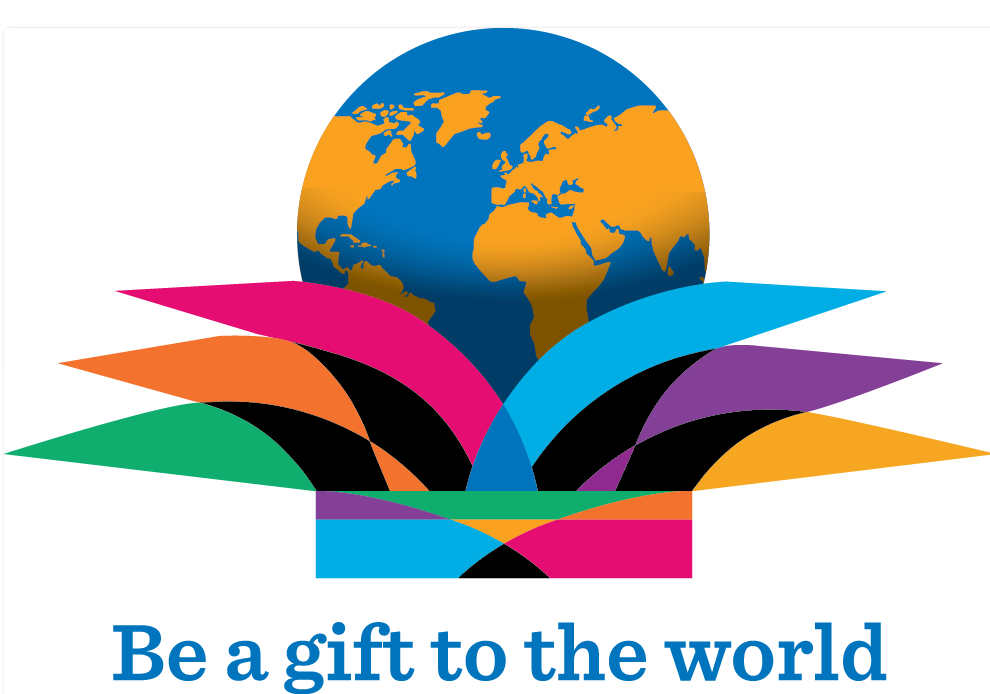 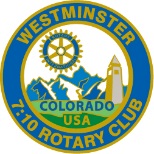  Greetings 7:10 Rotarians and Friends, If you missed the meeting on Wednesday, April 27, you missed a very informative presentation by from  Visit www.wgmeal.com for more information.President Mark opened the meeting at 7:10 a.m. , our Family of Rotary Rotarian this week and promptly led us in the Pledge.  presented a very meaningful and thankful invocation. President Mark, being on top of things, then jumped right in and introduced our very efficient Secretary, Ryan Holocher, who introduced guest speaker,  Peter Ewing, Mary Jean Ewing and Chuck Prather.       President’s Announcements: Mark announced a Red Badge removal today. Randy was treated to stripper music while Kevin removed his red badge sticker. Other Announcements:Barbara told us that interviews are processing with RYLA and YRYLA. We are looking for 8 RYLA and 7 YRYLA. Cliff was thanked for helping with the interviews. We also have two positions open for physically challenged students for RYLA. If you know of anyone who could qualify please let Barbara know.Barbara also announced that the Roast is coming up. Please sign up for a table.Jerry updated us about The Open World program coming in June. We need hosts to step up and help with this program. Garth gave us an update about the recent C4K distribution. It was very successful. Roberta headed the cleaning crew on Friday. We gave out 149 computers to some very happy kids. Total  distributions to date is 8, 644 computers..Mark Clark gave us a Foundation update. The H.Michael Hayes fellow program is forging ahead with donations. The Hayes Foundation will match each dollar donated. The Foundation has distributed funds to a number of request by local community organizations. , our Sgt. at Arms this week, made some sizable extractions from the very energetic Rotarians who actually attended the meeting. Don’t forget, you can makeup missed meetings at any of the Rotary Clubs in our area.  Get the app, Rotary Club Locator, for your smart phone. You will find clubs you can attend located all over the world. was extolled by President Mark who thanked her for being an important member of the 7:10 Rotary Club and who has shown us the Service Above Self motto. Her prolific profile as the Family of Rotary Rotarian can be found on the front page of the Bemis award winning, Frameable, Ineluctable, EarlyWord newsletter which was profusely available on all of the tables in its elegant 11x17" format. It can also be found on the 7:10 web site at: www.westminster710rotary.org/newsletter.cfm.President Mark presented The Rotary Moment by showing a video that                                                                                       Joe T. had a Thought for the Day: A day without sunlight is night! We closed the meeting right on time with a rousing rending of The Four (no, Five) Way Test. Yours in Rotary Service, Loren